Publicado en   el 10/06/2014 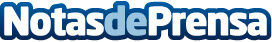 iDrive, una app de conducción colaborativa, gana el reto de Indra para el diseño de ideas sobre su solución para Smart CitiesDatos de contacto:Nota de prensa publicada en: https://www.notasdeprensa.es/idrive-una-app-de-conduccion-colaborativa-gana Categorias: Dispositivos móviles http://www.notasdeprensa.es